Indian Removal Indian Removal was Jackson’s policy of forcing Indians to move to Oklahoma, or Indian territoryFor many white Americans this was seen as a tremendous success5 Civilized Tribes: Cherokee, Chickasaw, Choctaw, Creek, and Seminole that lived in the “Old Southwest” GA, AL, MS, & FL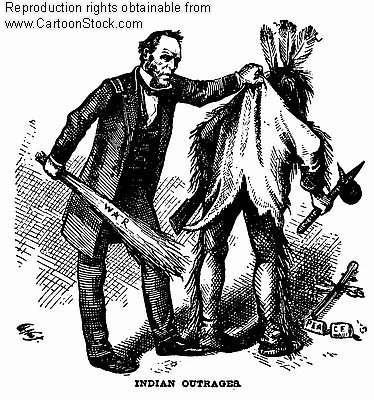 The 5 tribes adopted many white ways and customsCherokee Nation had a sophisticated political, economic, and cultural institutionsThe Cherokee expected to be treated as a sovereign nationCherokee signed a treaty w the US gov’t in 1785They also set up large and effective trading networks w other tribes and white settlementsIn 1827 they adopted a written constitution for the Cherokee Republic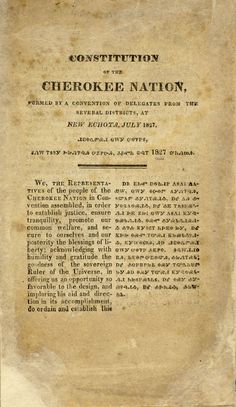 Some Cherokee grew cotton and had African slavesThis assimilation was exactly what the US gov’t claimed to wantPresident Jackson chose to ignore this and were focused on taking Cherokee landGA was the first state to ignore prior treaties starting in 1830 Indian Removal Act: Legislation passed that provided funds for removing & resettling eastern Indians to the West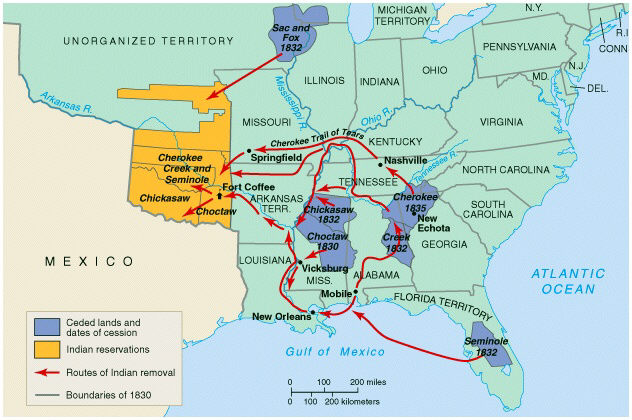 Initially Cherokee tribes were given a choiceStay, and be subject to GA lawMove west and their independence would be recognized in the Indian TerritoryNot every gov’t official supported moving nativesSome wished to recognize the treaties that had been in place for 50 yrsWithin  the decade most tribes made the trek from their native lands to Oklahoma, except for SeminolesAL and MS followed GA’s lead and voted to end tribal rights for CreeksTrail of Tears: 12,000 members of the Cherokee tribe forced march from GA to Indian Territory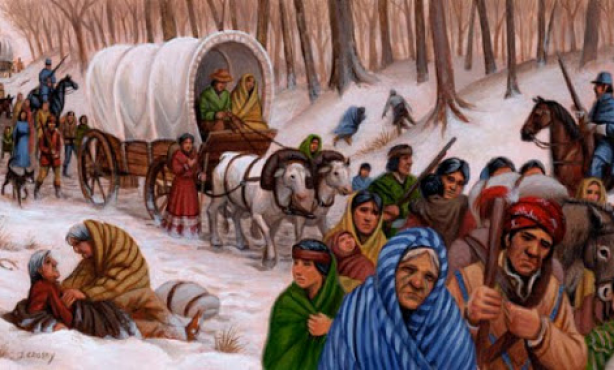 Winter of 1838-1839 was unseasonably cold, leading to 1/3 of Cherokees dyingApproximately 46,000 Indians were forcibly removed during Jackson’s administrationSubsequent Presidents removed even more IndiansCherokee Nation is located in NE Oklahoma todayThey are the largest federally recognized tribe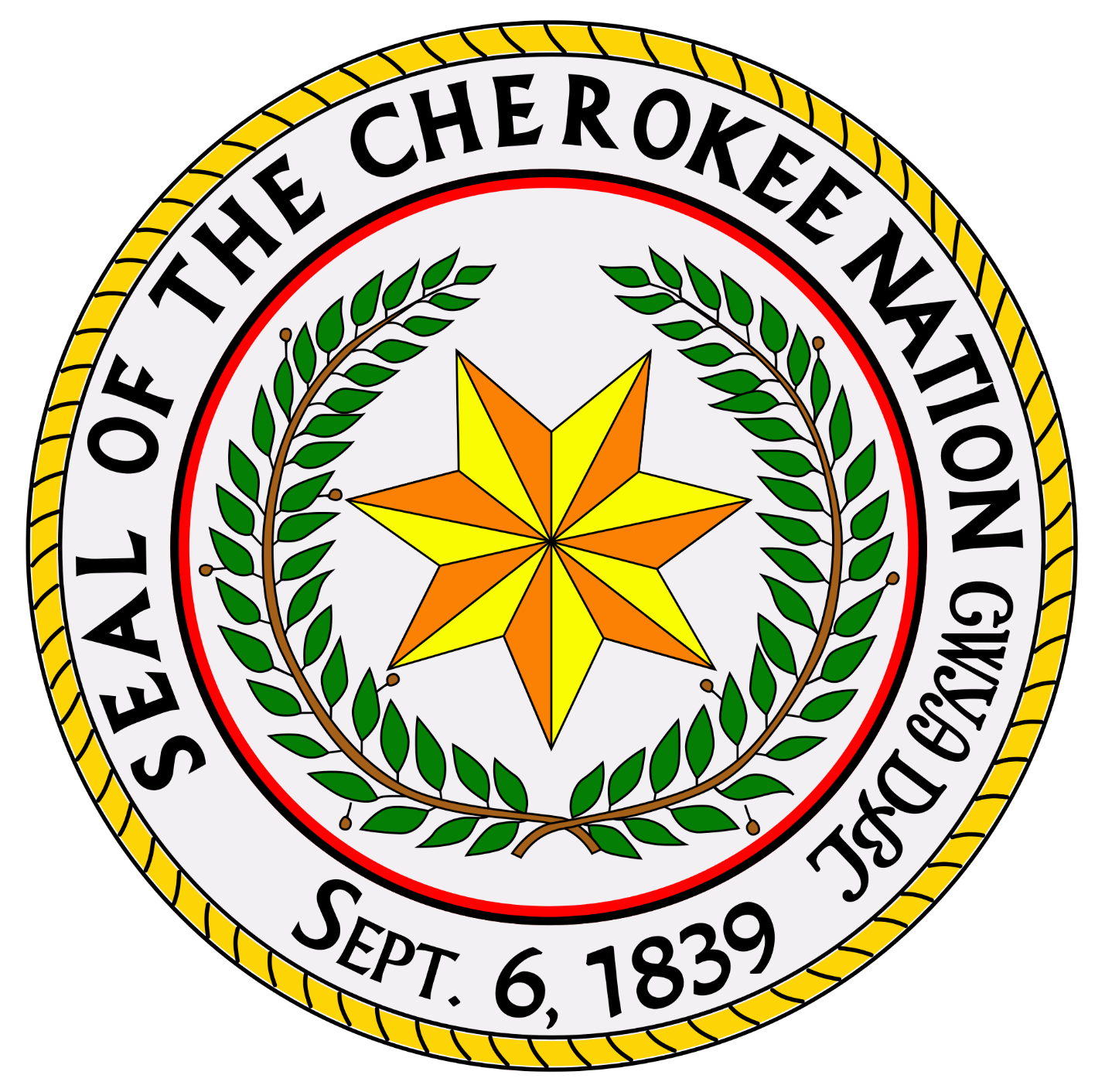 